Publicado en Zaragoza el 01/02/2024 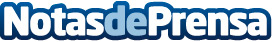 Arriaga Asociados recupera 7.300 euros por seguro abusivo en préstamo hipotecarioEste logro se suma a los acuerdos extrajudiciales cada vez más frecuentes alcanzados por los abogados del despacho con diversas entidades bancarias
Datos de contacto:Conchita OrtiGabinete de prensa Arriaga Asociados609733299Nota de prensa publicada en: https://www.notasdeprensa.es/arriaga-asociados-recupera-7-300-euros-por Categorias: Nacional Derecho Finanzas Aragón http://www.notasdeprensa.es